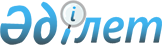 Об утверждении инструкции по организации антитеррористической защиты объектов, уязвимых в террористическом отношении, осуществляющих деятельность в области здравоохранения Республики КазахстанПриказ Министра здравоохранения Республики Казахстан от 3 мая 2022 года № ҚР ДСМ - 40. Зарегистрирован в Министерстве юстиции Республики Казахстан 6 мая 2022 года № 27947
      В соответствии с пунктом 1 статьи 10-2 Закона Республики Казахстан "О противодействии терроризму" ПРИКАЗЫВАЮ:
      1. Утвердить прилагаемую инструкцию по организации антитеррористической защиты объектов, уязвимых в террористическом отношении, осуществляющих деятельность в области здравоохранения Республики Казахстан согласно приложению к настоящему приказу.
      2. Управлению мобилизационной работы и гражданской защиты Министерства здравоохранения Республики Казахстан в установленном законодательством Республики Казахстан порядке обеспечить:
      1) государственную регистрацию настоящего приказа в Министерстве юстиции Республики Казахстан;
      2) размещение настоящего приказа на интернет-ресурсе Министерства здравоохранения Республики Казахстан после его официального опубликования;
      3) в течении десяти рабочих дней после государственной регистрации настоящего приказа в Министерстве юстиции Республики Казахстан предоставление в Юридический департамент Министерства здравоохранения Республики Казахстан сведений об исполнении мероприятий, предусмотренных подпунктами 1) и 2) настоящего пункта.
      3. Контроль за исполнением настоящего приказа возложить на курирующего вице-министра здравоохранения Республики Казахстан.
      4. Настоящий приказ вводится в действие по истечении десяти календарных дней после дня его первого официального опубликования.
      "СОГЛАСОВАНО"Министерство внутренних делРеспублики Казахстан
      "СОГЛАСОВАНО"Комитет национальной безопасностиРеспублики Казахстан Инструкция по организации антитеррористической защиты объектов, уязвимых в террористическом отношении, осуществляющих деятельность в области здравоохранения Республики Казахстан Глава 1. Общие положения
      1. Настоящая инструкция по организации антитеррористической защиты объектов, уязвимых в террористическом отношении, осуществляющих деятельность в области здравоохранения Республики Казахстан (далее – Инструкция) разработана в соответствии с пунктом 1 статьи 10-2 Закона Республики Казахстан "О противодействии терроризму".
      2. Настоящая инструкция детализирует требования к организации антитеррористической защиты объектов, уязвимых в террористическом отношении, утвержденные постановлением Правительства Республики Казахстан от 6 мая 2021 года № 305 "Об утверждении требований к организации антитеррористической защиты объектов, уязвимых в террористическом отношении" и устанавливает обязательные для выполнения мероприятия по обеспечению антитеррористической защищенности объектов, уязвимых в террористическом отношении, осуществляющих деятельность в области здравоохранения.
      3. Настоящая инструкция в соответствии с постановлением Правительства Республики Казахстан от 12 апреля 2021 года № 234 "Об утверждении Правил и критериев отнесения объектов к уязвимым в террористическом отношении" распространяется на объекты, осуществляющие деятельность в области здравоохранения:
      1) уполномоченный орган в области здравоохранения и его ведомства;
      2) объекты с государственными материальными резервами (республиканский центр специального медицинского обеспечения, склады баз по хранению лекарственных средств и медицинских изделий);
      3) объекты, задействованные в разработке, производстве, испытаний, исследовании и хранении потенциально опасных химических и биологических (бактериологических, ядовитых) веществ, республиканские организации здравоохранения, осуществляющие деятельность в сфере санитарно-эпидемиологического благополучия населения, национальный центр экспертизы, создаваемый в столице, со структурными подразделениями в столице, городах республиканского значения, научные организации, создаваемые в городах республиканского значения, противочумные учреждения, создаваемые в природных очагах инфекционных заболеваний;
      4) организации здравоохранения, осуществляющие деятельность в сфере оказания медицинских услуг (помощи), организации образования и не зависимо от формы собственности;
      5) научная организация в области здравоохранения – национальный центр, научный центр или научно-исследовательский институт, осуществляющие научную, научно-техническую и инновационную деятельность в области здравоохранения, а также медицинскую, фармацевтическую и (или) образовательную деятельность;
      6) организации здравоохранения, осуществляющие деятельность в сфере службы крови (далее – объекты здравоохранения).
      Настоящая инструкция не распространяется на объекты здравоохранения, требования к организации мероприятий по обеспечению антитеррористической защищенности которых детализируются нормативными правовыми актами, утвержденными первыми руководителями государственных органов в ведении которых данные объекты находятся.
      4. Настоящая инструкция предназначена для использования руководителями, собственниками, владельцами объектов здравоохранения и сотрудниками, обеспечивающими проведение мероприятий по антитеррористической защищенности объектов здравоохранения, руководителями и работниками субъектов охранной деятельности, заключивших договор об оказании услуг по объектам здравоохранения, сотрудниками органов внутренних дел, национальной безопасности, членами антитеррористических комиссий при осуществлении контроля, оценки, а также изучении состояния антитеррористической защищенности объектов здравоохранения.
      5. В настоящей инструкции используются следующие основные понятия:
      1) система видеонаблюдения – совокупность функционирующих видеоканалов, программных и технических средств записи и хранения видеоданных, а также программных и (или) технических средств управления, осуществляющих информационный обмен между собой;
      2) средство подачи тревоги (Тревожная кнопка) – техническое устройство (стационарный и ручной), направленное на предупреждение и оповещение (звуковое и визуальное) об опасности при неправомерных действиях на объектах здравоохранения;
      3) здравоохранение – система мер политического, экономического, правового, социального, культурного, медицинского характера, направленных на предупреждение и лечение болезней, поддержание общественной гигиены и санитарии, сохранение и укрепление физического и психического здоровья каждого человека, поддержание его активной долголетней жизни, предоставление ему медицинской помощи в случае утраты здоровья;
      4) субъекты здравоохранения – организации здравоохранения, а также физические лица, занимающиеся в соответствии с действующим законодательством частной медицинской практикой и фармацевтической деятельностью;
      5) объекты инфраструктуры здравоохранения – здания и сооружения, имущественные комплексы, используемые в рамках осуществления медицинской, фармацевтической и образовательной деятельности в области здравоохранения;
      6) система освещения – совокупность технических средств, позволяющих обеспечить уровень освещенности для системы видеонаблюдения, видимость людей и транспортных средств на объекте в темное время суток;
      7) частная охранная организация – коммерческая организация, оказывающая охранные услуги в качестве своей предпринимательской деятельности;
      8) субъект охранной деятельности – специализированные охранные подразделения органов внутренних дел Республики Казахстан и частные охранные организации;
      9) система оповещения – совокупность технических средств, предназначенных для своевременной передачи информации (визуального и (или) звукового оповещения) находящихся в организации здравоохранения, лиц о тревоге при чрезвычайных происшествиях (аварии, пожаре, стихийном бедствии, акте терроризма) и действиях в сложившейся обстановке;
      10) металлодетектор – электронный прибор, позволяющий обнаруживать металлические предметы в нейтральной или слабопроводящей среде за счет их проводимости;
      11) лица, обеспечивающие безопасность объекта – сотрудники объектов здравоохранения, отвечающие за функции безопасности и соблюдения пропускного режима на объектах или сотрудники (работники) субъектов охранной деятельности, заключившие договор об оказании охранных услуг по объектам с собственниками, владельцами, руководителями объектов здравоохранения;
      12) оценка антитеррористической защиты объекта – мероприятие, направленное на оценивание пропускного режима, готовности объектов здравоохранения, а также субъектов, осуществляющих охранную деятельность на них, к воспрепятствованию совершению акта терроризма, обеспечению минимизации и ликвидации последствий;
      13) потенциально опасные участки объекта – территориально выделенные зоны (участки), конструктивные и технологические элементы объекта, где используются, хранятся или эксплуатируются взрывопожароопасные, опасные химические вещества, источники ионизирующего и радиоактивного излучения, токсичные вещества и препараты, элементы технологических цепочек, систем, оборудования или устройств, критические зоны объекта, совершение акта терроризма на которых может способствовать причинению ущерба жизни и здоровью, возникновению аварии, угрозы чрезвычайной ситуации с опасными социально-экономическими последствиями, хищению опасных веществ и материалов с целью их дальнейшего использования для совершения акта терроризма;
      14) учебные мероприятия – превентивные способы обучения персонала и охраны, реализуемые в виде инструктажей и занятий в целях привития навыков первичного реагирования;
      15) периметр объекта – граница объекта согласно правоустанавливающим документам;
      16) эвакуация при угрозе акта терроризма (далее – эвакуация) – организованное перемещение персонала, посетителей и пациентов объекта здравоохранения с объекта или его части в безопасные места (помещения, участки местности);
      17) паспорт антитеррористической защищенности (далее – паспорт) – информационно-справочный документ, содержащий общие и инженерно-технические сведения об объекте, отражающие состояние его антитеррористической защищенности, и предназначенный для планирования мероприятий по предупреждению, пресечению, минимизации и (или) ликвидации последствий актов терроризма на объекте, уязвимом в террористическом отношении;
      18) пропускной режим – совокупность мероприятий и правил, регламентирующих установленный порядок, исключающий возможность несанкционированного входа (выхода) лиц, въезда (выезда) транспортных средств, вноса (выноса), ввоза (вывоза) имущества.
      6. Целью организации антитеррористической защиты объектов здравоохранения является разработка и внедрение комплекса мероприятий по противодействию терроризму и обеспечению безопасности объектов здравоохранения посредством создания условий, препятствующих совершению акта терроризма (снижение риска совершения акта терроризма на территории объекта), и направленных на предотвращение потерь среди персонала, пациентов и посетителей, минимизацию возможного материального ущерба, а также ликвидацию последствий возможных террористических угроз на объектах.
      7. Общие принципы антитеррористической защиты объектов:
      1) заблаговременность (превентивность) проводимых мероприятий – планирование на объектах действий по подготовке работников объекта здравоохранения и сотрудников охраны к действиям по предотвращению и реагированию на угрозы террористического характера, оказания помощи пациентам и посетителям объектов, а также восстановления работы объекта после завершения ситуации, вызванной угрозой террористического характера;
      2) дифференцированный подход – совокупность мероприятий, направленных на учет особенностей функционирования объектов здравоохранения (оказание медицинских услуг (помощи), исполнение управленческих функций, ведение образовательной и научной деятельности, осуществление исследований), хранения и использования на них соответствующих материалов и веществ (потенциально опасных химических и биологических веществ, источников ионизирующего и радиологического излучения), дислокации объектов;
      3) адекватность – сопоставимость разрабатываемых и применяемых на объекте здравоохранения антитеррористических мероприятий характеру и специфике вероятных террористических угроз условиям (направлению) деятельности организаций в области здравоохранения;
      4) комплексность – совокупность мер, основанных на вышеперечисленных принципах и направленных на создание условий и реализацию мероприятий, позволяющих обеспечить антитеррористическую защищенность объектов, задействовав все заинтересованные стороны, включая территориальные подразделения органов внутренних дел и национальной безопасности, в том числе антитеррористические комиссии, оперативные штабы по борьбе с терроризмом, работников службы охраны объектов здравоохранения.
      8. Антитеррористическая защищенность объектов обеспечивается созданием условий, направленных на:
      1) воспрепятствование неправомерному проникновению на объекты, которое достигается принятием мер по:
      установлению пропускного режима на объектах и его неукоснительного соблюдения;
      укреплению объекта в инженерно-техническом отношении средствами, позволяющими выявить неправомерное проникновение на объект;
      2) обнаружение признаков подготовки и (или) совершения актов терроризма, которое достигается принятием мер по:
      контролю за обстановкой на объектах и близлежащей территории на предмет выявления подозрительных лиц и предметов;
      охране мест хранения и использования источников ионизирующих излучения, взрывчатых, отравляющих веществ, токсичных химикатов, патогенных биологических агентов, опасных предметов и веществ, и организации контроля за направлениями, ведущими к таким местам;
      постоянным анализом и оценкой морально-психологического климата коллективов объектов;
      улучшением материально-технической базы в плане инженерно-технического оснащения объектов;
      3) пресечение попыток совершения актов терроризма на объектах, которое достигается принятием мер по:
      моделированию возможных для объекта угроз террористического характера и разработкой соответствующих алгоритмов реагирования на них;
      определению потенциально опасных участков объекта (критических зон, мест возможного массового пребывания людей на объекте);
      осуществлению охраны объектов силами подготовленных работников объекта или заключением договора с субъектами охранной деятельности;
      организацией постоянного контроля за установленным порядком доступа на объекты посетителей и транспортных средств;
      формированию у коллектива антитеррористического сознания;
      контролю всех мероприятий, которыми обеспечивается антитеррористическая безопасность объектов;
      4) минимизация и ликвидация последствий возможных террористических угроз на объектах, которые достигаются принятием мер по:
      разработке алгоритмов реагирования на возможные угрозы террористического характера, адекватным особенностям объектов здравоохранения и обеспечение необходимыми для реализации алгоритмов силами и средствами;
      соответствующей подготовке сотрудников охраны, работников в отношении их действий при совершении акта терроризма и после него;
      организации своевременного оповещения работников органов внутренних дел и национальной безопасности, в случае совершения акта терроризма на объекте;
      своевременному составлению и поддержанию в актуальном состоянии паспорта антитеррористической защищенности объекта, его надлежащим хранением.
      9. Антитеррористическую защищенность объектов здравоохранения организуют их первые руководители.
      10. Приказом руководителя определяется лицо, обеспечивающее проведение мероприятий по антитеррористической защищенности объекта и лицо, его замещающее, либо структурное подразделение. Выбор и назначение ответственного работника за обеспечение проведения мероприятий по антитеррористической защищенности объекта производится с учетом компетенции и должностных обязанностей последнего, соответствующих специфике антитеррористической деятельности. Руководителем объекта издается соответствующий акт, а новая функция добавляется в список служебных обязанностей.
      11. Собственники, владельцы, руководители или должностные лица объектов, при размещении в арендуемом здании (помещении) обеспечивают в договоре аренды определение сторон, разрабатывающих паспорт антитеррористической защищенности объекта, осуществляющего охрану объекта, оснащение объекта современными инженерно-техническими средствами, контроль за их бесперебойным функционированием, организацию пропускного режима и финансирование данных мероприятий.
      12. Перечень документов в области антитеррористической защиты для объектов здравоохранения приведен в приложении 1 к настоящей Инструкции. Глава 2. Требования к организации пропускного режима
      13. Пропускной режим на объектах здравоохранения осуществляется согласно порядку организации пропускного и внутриобъектового режимов, которые разрабатывается ответственными лицами организации здравоохранения и утверждается еҰ руководителем.
      14. Пропускной режим предназначен для того, чтобы исключить:
      1) проникновение на объект или его части (зоны) посторонних лиц с противоправными намерениями;
      2) внос (ввоз) и вынос (вывоз) с территории объекта здравоохранения предметов и веществ легковоспламеняющихся, отравляющих веществ, огнестрельного оружия и предметов, использование которых представляет опасность для объекта и находящихся лиц. Перечень предметов и веществ, запрещенных к проносу на объекты здравоохранения определен в приложении 2 к настоящей Инструкции.
      15. Пропускной режим предусматривает:
      1) организацию пункта и (или) поста охраны и (или) пропуска с функцией контроля на входах (выходах) на объекты здравоохранения;
      2) порядок пропуска на объект и (или) его части (зоны) работников и посетителей;
      3) зонирование объекта (на объекте устанавливается не менее двух основных зон: первая зона – здания, территории, помещения, доступ в которые работникам, посетителям не ограничен; вторая зона – здания и (или) помещения доступ в которые разрешен работникам, посетителям объекта согласно установленному порядку пропуска);
      4) определение перечня лиц актом первого руководителя объекта здравоохранения, имеющих право беспрепятственного допуска на объект;
      5) определение перечня лиц актом первого руководителя объекта здравоохранения, допускаемых в зоны ограниченного доступа;
      6) введение и (или) организация пропускной системы, способной обеспечить контроль управления допуском работников и посетителей на объект и его зоны согласно установленному порядку;
      7) определение перечня предметов и веществ, запрещенных к проносу (провозу), вносу (вывозу) на (с) объекта;
      8) охрану критических зон объекта;
      9) контроль за местами возможного массового пребывания на объекте.
      16. В случае заключения договора об оказании охранных услуг с субъектом охранной деятельности собственник, владелец, руководитель объекта здравоохранения указывает в договоре охранных услуг мероприятия, реализуемые субъектом охранной деятельности по обеспечению антитеррористической защищенности и должного уровня безопасности, к которым относятся:
      1) организация допуска работников, посетителей на объект здравоохранения или его части (зоны);
      2) организация пропуска транспортных средств на объект здравоохранения;
      3) выявления на территории объекта здравоохранения лиц с противоправными намерениями, а также предметов и веществ, которые используется для их реализации;
      4) охрана объекта, защита критических зон, в том числе исключения бесконтрольного пребывания на них посторонних лиц;
      5) контроль за местами возможного массового пребывания людей на объекте;
      6) организация учебных мероприятий с сотрудниками охраны по исполнению мероприятий первичного реагирования, направленных на минимизацию и ликвидацию угроз техногенного характера, возникших в результате совершенного акта терроризма;
      7) надлежащее использование технических средств защиты, установленных на объекте здравоохранения.
      17. Порядок организации пропускного режима в случае отсутствия договора об оказании охранных услуг с субъектом охранной деятельности руководитель объекта определяет структурное подразделение объекта, ответственное за его деятельность и контроль, а также назначение лиц, ответственных за непосредственное выполнение пропускного режима.
      18. В целях исключения выноса/проноса на объекты здравоохранения взрывчатых, легковоспламеняющихся, отравляющих веществ, огнестрельного оружия и предметов, использование которых предоставляет опасность, работники, обучающиеся, пациенты и посетители объектов здравоохранения, подвергаются контролю на наличие у них указанных веществ и предметов посредством предъявления требования на визуальный осмотр предметов, предназначенных для переноса вещей и (или) прохождения через стационарный металлодетектор, обследованию ручным металлодетектором.
      При выявлении визуальным осмотром и (или) в результате реагирования металлодетектора запрещенных предметов и веществ, согласно приложению 2 настоящей Инструкции, информируются территориальные органы внутренних дел и национальной безопасности Республики Казахстан.
      19. На основании порядка организации пропускного и внутриобъектового режимов на каждом объекте здравоохранения, с учетом присущих ему особенностей, руководитель организации или начальник охраны разрабатывает вариативную часть должностной инструкции сотрудника охраны, которая в обязательном порядке предусматривает:
      1) проверку соответствующих документов и характер ввозимых (вывозимых) грузов при пропуске на территорию (с территории) объекта автотранспортных средств;
      2) проверку документов и цели прибытия лиц из организаций, посещающих объект по служебным делам, делать соответствующие записи в книге посетителей;
      3) регулярный обход (согласно графику обхода) территории на предмет поверки внутренних помещений, осмотра периметра объекта и обследование ограждений на предмет их повреждений, выявления посторонних, взрывоопасных и подозрительных предметов;
      4) немедленный доклад руководителю объекта здравоохранения и своим непосредственным руководителем субъекта охранной деятельности о всех обнаруженных нарушениях;
      5) действия сотрудников охраны исходя из оснащенности конкретного объекта при выявлении лиц, пытающихся в нарушение установленных правил проникнуть на территорию объекта и (или) совершить противоправные действия в отношении работников, при обнаружении неизвестного автотранспорта, длительное время припаркованного в непосредственной близости у периметра организации здравоохранения.
      20. Должностная инструкция носит обезличенный характер и разрабатывается на каждом объекте здравоохранения с учетом его особенностей.
      21. Уведомления об основных правилах пропускного режима, ограничивающего права граждан, разъясняющих правомерность требований сотрудников охраны размещается администрацией объекта в местах, доступных для обозрения, при входе на объект. Глава 3. Требования к организации профилактических и учебных мероприятий
      22. Целью профилактических мероприятий является создание на объекте здравоохранения условий, способствующих минимизации совершения на нем акта терроризма.
      23. Целью учебных мероприятий является ознакомление сотрудников объектов здравоохранения с основными правилами антитеррористической безопасности, выработки навыков грамотного и рационального поведения при угрозе совершения акта терроризма и после его совершения.
      24. Профилактические и учебные мероприятий проводятся в виде инструктажей, занятий (практические и теоретические) с:
      1) работниками объекта;
      2) сотрудниками охраны.
      25. Планирование профилактических и учебных мероприятий с работниками и сотрудниками охраны из числа персонала объекта осуществляется лицом, обеспечивающим проведение мероприятий по антитеррористической защищенности объекта.
      26. К проведению данных мероприятий привлекаются представители заинтересованных уполномоченных и местных исполнительных органов по согласованию с антитеррористической комиссией административно-территориальной единицы по месту расположения объекта, а также подготовленные работники объекта.
      27. Варианты тематик профилактических и учебных мероприятий по вопросам антитеррористической безопасности приводятся в приложении 3 к настоящей Инструкции.
      28. Планирование профилактических и учебных мероприятий с сотрудниками охраны из числа работников субъекта охранной деятельности, заключивших договор об оказании охранных услуг, организуется руководителем субъекта охранной деятельности.
      29. С сотрудниками охраны проводятся дополнительные занятия по приобретению и (или) совершенствованию навыков использованию инженерно-технических средств антитеррористической защиты, технике осмотра помещений, выявлению возможных мест закладки взрывных устройств.
      30. Занятия (практические и теоретические) проводятся в соответствии с графиками проведения, утвержденными собственником, владельцем, руководителем объекта здравоохранения или руководителем субъекта охранной деятельности.
      31. Лицо, ответственное за проведение мероприятий по антитеррористической защищенности составляет графики мероприятий для отдельных групп работников с учетом их деятельности.
      32. Теоретические занятия направлены на профилактику распространения идеологии терроризма среди работников, сотрудников охраны объектов здравоохранения, формированию неприятия идеологии терроризма в различных ее проявлениях, культуры безопасности.
      33. Практические занятия направлены на обеспечение максимальной слаженности и четкости действий работников, сотрудников охраны объектов здравоохранения.
      34. Практические занятия по действиям при возникновении угрозы совершения акта терроризма в помещениях и на территории объекта с охватом всего коллектива объекта проводится не менее одного раз в год при координации антитеррористической комиссии.
      35. Проведению практических занятий с охватом всего коллектива объекта предшествует проведение теоретических занятий, плановых инструктажей с отдельными группами работников, сотрудников охраны, направленных на формирование у них знаний алгоритмов действий различного круга лиц объектов на возможные угрозы террористического характера, согласно приложению 4 к настоящей Инструкции.
      36. Проведение инструктажа предназначено для ознакомления сотрудников с основными правилами антитеррористической безопасности, выработки навыков грамотного и рационального поведения.
      37. Плановый инструктаж проводится не реже двух раз в год для каждой из групп коллектива объекта (работников, сотрудников охраны).
      38. Внеплановый инструктаж проводится при:
      1) введении в регионе, где находится объект, одного из уровня террористической опасности, в соответствии с Указом Президента Республики Казахстан от 9 августа 2013 года № 611 "Об утверждении Правил организации и функционирования государственной системы мониторинга информации и оповещения населения о возникновении угрозы акта терроризма" (далее – Правила оповещения): умеренный ("желтый"), высокий ("оранжевый"), критический ("красный") при координации лица, обеспечивающего проведение мероприятий по антитеррористической защищенности объекта;
      2) наличии информации о возможной угрозе совершения акта терроризма на объекте при координации лица, обеспечивающего проведение мероприятий по антитеррористической защищенности объекта;
      3) подготовке к антитеррористическим учениям, тренировкам, оценке объекта здравоохранения при координации оперативного штаба по борьбе с терроризмом;
      4) подготовке к проведению охранных мероприятий при координации Службы государственной охраны Республики Казахстан.
      39. Содержание внепланового инструктажа определяется в каждом конкретном случае в зависимости от причин и обстоятельств, вызвавших необходимость его проведения.
      40. Допустимо ведение инструктажа для группы сотрудников, работающих в организации или индивидуально (для лиц, поступивших на работу).
      41. Для проведения профилактических и учебных мероприятий используется вмещающее всех или определенную группу работников помещение, в котором выделяют места для размещения специальной наглядной информации (стендов, плакатов), проектора для демонстрации тематических слайдов, использование аудиотехники или видеотехники.
      42. После завершения мероприятия его результаты заносятся в журнал учета учебных мероприятий по антитеррористической подготовке (далее – журнал) по форме согласно приложению 5 к настоящей Инструкции.
      43. Журнал прошнуровывается и скрепляется печатью, а также подписью первого руководителя. Заполнение журнала производится с соблюдением строгой последовательности.
      44. За ведение журнала и проведение мероприятий по антитеррористической защищенности объекта первым руководителем объекта здравоохранения определяется ответственное лицо.
      45. При проведении инструктажа или занятии документирование указанного мероприятия осуществляется в виде протокола. Глава 4. Требования к организации взаимодействия по вопросам реагирования на террористические проявления, а также ликвидации угроз техногенного характера, возникших в результате совершенного акта терроризма
      46. Взаимодействие организуется в целях профилактики и предупреждения актов терроризма, обучения и подготовки работников, сотрудников охраны объекта к действиям в случае угрозы или совершения акта терроризма на объекте.
      47. Взаимодействие с антитеррористической комиссией устанавливается на этапе планирования профилактических и учебных мероприятий путем уточнения наиболее вероятных для объекта угроз террористического характера.
      48. Исходя из наиболее вероятных угроз террористического характера на объекте, особенностей объекта (тип объекта, реализуемые программы обучения, количество работников и сотрудников охраны, расположение объекта), на объекте уточняются алгоритмы действия различного круга лиц объекта на возможные угрозы террористического характера, приведенные в приложении 4 к настоящей Инструкции.
      49. Данные алгоритмы, отрабатываются в ходе практических занятий, проводимых с участием уполномоченных государственных органов, а также подготовки и проведения разноуровневых антитеррористических учений, тренировок, оценки антитеррористической защиты объекта (эксперимент), проводимых согласно планам оперативных штабов по борьбе с терроризмом.
      50. В случае задействования объекта оперативным штабом по борьбе с терроризмом в проведении антитеррористических учений, тренировок, проведения оценки объекта здравоохранения к воспрепятствованию совершения акта терроризма и минимизации (ликвидации) его последствий руководитель объекта, а также руководитель субъекта охранной деятельности, заключивший договор об оказании охранных услуг объекту оказывают содействие, обеспечивают привлечение и участие необходимых групп работников, сотрудников охраны к проведению указанных мероприятий.
      51. По итогам проведения антитеррористических учений, тренировок, оценки антитеррористической защиты объекта (эксперимент) в соответствующие планы, графики и алгоритмы вноситься коррективы.
      52. Одной из задач взаимодействия по вопросам реагирования на террористические проявления, является своевременное информирование территориальных органов внутренних дел и национальной безопасности Республики Казахстан о фактах и признаках подготовки актов терроризма и реализация мер направленных на их недопущение.
      53. Руководители объектов, руководители субъектов охранной деятельности, заключивших договор об оказании охранных услуг объекту, в рамках обеспечения готовности к реагированию на угрозу совершения или совершение акта (актов) терроризма разрабатывают алгоритмы первичного реагирования:
      1) по незамедлительному информированию территориальных органов внутренних дел и национальной безопасности Республики Казахстан об угрозе совершения или совершении акта (актов) терроризма;
      2) при получении информации с органов национальной безопасности и внутренних дел об угрозе совершения или совершении акта (актов) терроризма;
      3) своевременного информирования территориальных органов внутренних дел о ставших известных фактах хищения, незаконного приобретения работниками, сотрудниками охраны оружия, деталей для изготовления самодельных взрывных устройств, а также о местах их хранения.
      54. Руководители, работники объектов здравоохранения, сотрудники охраны при совершении акта терроризма или об угрозе его совершения информируют территориальные органы национальной безопасности, подразделения органов внутренних дел и заинтересованных лиц согласно алгоритмам действий различного круга лиц объектов на возможные угрозы террористического характера, представленным в приложении 4 к настоящей Инструкции.
      При представлении информации указываются полученные сведения о совершении акта терроризма или об угрозе его совершения, наименование и адрес объекта, время происшествия, наличие пострадавших, их местонахождение и состояние, фамилия, имя и отчество (при его наличии) лица, передающего сообщение, и занимаемая им должность.
      Отсутствие полных данных не освобождает ответственных лиц от немедленного доклада.
      55. В соответствии с установленным уровнем террористической опасности собственниками, владельцами, руководителями или должностными лицами объектов здравоохранения, уязвимых в террористическом отношении, в соответствии с Правилами оповещения применяются следующие меры безопасности:
      1) при умеренном ("желтом") уровне террористической опасности:
      усиление пропускного режима на объекте здравоохранения;
      усиление режимных мер в ходе проведения досмотровых мероприятий посетителей, персонала и транспортных средств с использованием специальных технических средств;
      инструктаж субъектов охранной деятельности, заключивших договор об оказании охранных услуг, персонала, служащих и работников объектов, осуществляющих функции по локализации кризисных ситуаций, с привлечением в зависимости от полученной информации специалистов в соответствующей сфере;
      информирование персонала о возможной угрозе совершения акта терроризма и соответствующих действиях;
      оценка возможностей объекта по оказанию медицинской помощи в неотложной или экстренной форме, а также по организации медицинской эвакуации лиц, которым в результате акта терроризма причиняется физический вред;
      2) при высоком ("оранжевом") уровне террористической опасности (наряду с мерами, принимаемыми при установлении "желтого" уровня террористической опасности):
      проверка готовности персонала и подразделений объекта, осуществляющих функции по локализации кризисных ситуаций, и отработка их возможных действий по пресечению акта терроризма и спасению людей;
      усиление охраны объектов субъектом охранной деятельности, заключивших договор об оказании охранных услуг, персонала, служащих и работников объектов, осуществляющих функции по локализации кризисных ситуаций;
      усиление контроля за передвижением транспортных средств по территории объекта, проведение досмотра транспортных средств с применением технических средств обнаружения оружия и взрывчатых веществ;
      приведение в состояние режима повышенной готовности объекта к приему лиц, которым в результате акта терроризма причиняется физический и моральный ущерб;
      3) при установлении критического ("красного") уровня террористической опасности (наряду с мерами, применяемыми при введении "желтого" и "оранжевого" уровней террористической опасности):
      принятие неотложных мер по спасанию людей, содействие бесперебойной работе спасательных служб и формирований;
      перевод объекта в чрезвычайный режим. Глава 5. Требования к разработке и обращению паспорта антитеррористической защищенности объекта, уязвимого в террористическом отношении
      56. Паспорт предназначен для использования заинтересованными органами, осуществляющими противодействие терроризму, при планировании ими мероприятий по предупреждению, пресечению, минимизации и (или) ликвидации последствий актов терроризма на объекте.
      57. Паспорт является документом, содержащим информацию с ограниченным доступом.
      На объектах здравоохранения руководители объектов принимают меры по ограничению доступа к паспорту лицам, не задействованным в его разработке, обеспечении антитеррористической защищенности объекта, контроле состояния антитеррористической защищенности объектов, в деятельности оперативного штаба по борьбе с терроризмом.
      58. Руководителем объекта назначается лицо (лица), ответственное (ответственные) за разработку паспорта, его хранение и своевременное обновление данных паспорта.
      59. Паспорт разрабатывается согласно типовому паспорту антитеррористической защищенности объектов, уязвимых в террористическом отношении, утвержденному постановлением Правительства Республики Казахстан от 12 ноября 2013 года № 1217 в двух экземплярах с одновременной разработкой электронного варианта.
      60. В случаях, когда объект располагается в здании, сооружении (комплексе зданий и сооружений), имеющим несколько правообладателей, составление паспорта осуществляется по письменному соглашению между ними: совместно всеми правообладателями объектов или одним из них.
      61. Проект паспорта составляется в течение сорока пяти рабочих дней с момента получения руководителем объекта соответствующего уведомления о включении объекта в перечень объектов, уязвимых в террористическом отношении, области, города республиканского значения, столицы (далее – территориальный перечень).
      62. В случае невозможности разработать паспорт в сроки, указанные в пункте 61 (с учетом сложности объекта) руководитель объекта направляет в аппарат (отдел) антитеррористической комиссии обоснованное обращение о продлении сроков составления паспорта.
      63. Разработанный проект паспорта согласовывается с руководителями территориального органа внутренних дел по месту нахождения объекта в течении десяти календарных дней после составления.
      Срок согласования проекта Паспорта не превышает пятнадцати рабочих дней со дня поступления Паспорта должностному лицу, указанному в типовом паспорте.
      При наличии замечаний от согласующего лица к проекту паспорта, срок доработки не превышает более пятнадцати рабочих дней со дня возврата, а при повторном возврате – семь рабочих дней.
      64. В течение десяти рабочих дней после согласования Паспорт утверждается (в том числе при его обновлении) руководителем объекта.
      При совместном составлении паспорта подлежит утверждению всеми правообладателями объектов.
      При составлении одним правообладателем паспорт утверждается им по согласованию с другими правообладателями объекта.
      65. После разработки и утверждения первый экземпляр паспорта (оригинал) подлежит хранению у лица, ответственного за его хранение и своевременное обновление данных паспорта.
      66. В целях обеспечения своевременной выдачи паспорта органам, задействованным в ликвидации и минимизации последствий актов терроризма, на паспорт составляется опись в двух экземплярах.
      Один экземпляр описи вместе с паспортом передается в оперативный штаб, осуществляющему руководство антитеррористической операцией. Второй экземпляр описи остается у лица, ответственного за хранение паспорта.
      67. Второй экземпляр паспорта и электронный вариант паспорта (в формате PDF на электронном носителе информации) в срок не позднее десяти календарных со дня его утверждения или корректировки направляются в территориальные подразделения органов внутренних дел Республики Казахстан для хранения.
      68. Паспорт подлежит корректировке в случае изменения:
      1) прав собственности;
      2) руководителя объекта здравоохранения;
      3) наименования объекта здравоохранения;
      4) основного предназначения объекта здравоохранения;
      5) общей площади и периметра объекта, застройки прилегающей территории или после завершения капитального ремонта, реконструкции зданий (строений и сооружений) и инженерных систем, если были произведены изменения в конструкции;
      6) потенциально опасных участков объекта;
      7) технических средств, привлекаемых для обеспечения антитеррористической защищенности объекта.
      69. Изменения вносятся в течение двадцати календарных дней после возникновения оснований для корректировки.
      В случае увеличения сроков разработки паспорта, внесения коррективов в него руководитель объекта здравоохранения обращается в антитеррористическую комиссию с соответствующим обращением.
      В паспорте сотрудником, ответственным за хранение, делаются отметки о внесенных изменениях и дополнениях с указанием причин и дат изменения, заверенных подписью руководителя объекта или лица, уполномоченного подписывать паспорт. Замене подлежат паспорта, где внесены изменения и дополнения.
      Одновременно информация о соответствующих изменениях за подписью руководителя объекта направляется в органы внутренних дел Республики Казахстан для приобщения ко второму экземпляру паспорта с одновременной заменой электронного варианта паспорта.
      Паспорт подлежит полной замене:
      1) не реже одного раза в пять лет;
      2) в случае внесения корректив в более чем половину пунктов текста паспорта.
      70. Паспорт подлежит уничтожению в комиссионном порядке с составлением соответствующего акта.
      Акт остается в организации, являющейся правообладателем объекта.
      Копия акта направляется по месту хранения второго экземпляра паспорта. Глава 6. Требования к оснащению объектов здравоохранения инженерно-техническим оборудованием
      71. С учетом возможных последствий совершения акта терроризма и определения дифференцированных требований к инженерно-техническому оборудованию устанавливаются следующие группы объектов:
      1) объекты здравоохранения первой группы – административные здания и объекты уполномоченного органа в области здравоохранения и его комитетов, административные здания и объекты их территориальных подразделений;
      2) объекты здравоохранения второй группы – объекты с государственными материальными резервами (склады по хранению медицинских препаратов и медицинских изделий);
      3) объекты здравоохранения третьей группы – объекты, задействованные в разработке, производстве, испытании, исследовании и хранении потенциально опасных химических и биологических (бактериологических, ядовитых) веществ;
      4) объекты здравоохранения четвертой группы – организации образования в области здравоохранения, с фактическим количеством обучающихся и персонала от 100 (сто) и более человек до 1000 (тысяча) человек, организации здравоохранения, рассчитанные от 200 (двести) до 500 (пятьсот) посещений в смену, организации, оказывающие стационарную помощь, рассчитанные от 200 (двести) до 500 (пятьсот) коек и ведомственные объекты здравоохранения, если они не попадают под другие критерии;
      5) объекты здравоохранения пятой группы – организации образования в области здравоохранения, с фактическим количеством обучающихся и персонала более 1000 (тысяча) человек, организации здравоохранения, рассчитанные от 500 (пятьсот) и более посещений в смену, организации, оказывающие стационарную помощь, рассчитанные от 500 (пятьсот) коек и более.
      72. Все объекты здравоохранения независимо от распределения по группам, указанным в пункте 71 настоящей Инструкции оснащаются системами охранными телевизионными и системами оповещения.
      73. Оснащение объектов здравоохранения, подлежащих государственной охране, независимо от распределения по группам, указанным в пункте 71 настоящей инструкции, обеспечивается в соответствии с требованиями по инженерно-технической укрепленности объектов, подлежащих государственной охране, утвержденным постановлением Правительства Республики Казахстан от 7 октября 2011 года № 1151 "Некоторые вопросы объектов, подлежащих государственной охране".
      74. Для оснащения объектов первой группы, дополнительно к мероприятиям, предусмотренным пунктом 72 настоящей Инструкции, используются следующие инженерно-технические средства:
      1) по оборудованию периметра объекта:
      контрольно-пропускные пункты;
      укрепленность зданий и сооружений (укрепленность стен зданий, сооружений объекта, его оконных проемов);
      системы контроля и укрепления доступом;
      противотаранные устройства (при наличии по периметру участков с повышенной опасностью);
      2) по контролю за обстановкой на объекте:
      системы связи;
      системы охранной и тревожной сигнализации (в том числе мобильные либо стационарные средства подачи тревоги);
      технические средства досмотра;
      3) обеспечивающие работу системы безопасности:
      системы и средства резервного, бесперебойного электроснабжения.
      75. Для оснащения объектов второй группы, дополнительно к мероприятиям, предусмотренным пунктом 72 настоящей Инструкции, используются следующие инженерно-технические средства:
      1) по оборудованию периметра объекта;
      ограждение периметра (физический барьер) согласно Свода Правил Республики Казахстан 3.02-142-2014 (Государственные нормативы в области архитектуры, градостроительства и строительства, проектирование ограждений площадок и участков предприятий, зданий и сооружений);
      контрольно-пропускные пункты;
      укрепленность зданий и сооружений (укрепленность стен зданий, сооружений объекта, его оконных проемов);
      системы контроля и укрепления доступом;
      противотаранные устройства (при наличии по периметру участков с повышенной опасностью);
      системы охранного освещения и система охранной сигнализации;
      2) по контролю за обстановкой на объекте:
      системы связи;
      системы охранной и тревожной сигнализации (в том числе мобильные либо стационарные средства подачи тревоги);
      технические средства досмотра;
      3) обеспечивающие работу системы безопасности:
      системы и средства резервного, бесперебойного электроснабжения.
      76. Для оснащения объектов третьей группы, дополнительно к мероприятиям, предусмотренным пунктом 72 настоящей Инструкции, используются следующие инженерно-технические средства:
      1) по оборудованию периметра объекта;
      ограждение периметра (физический барьер) согласно Свода Правил Республики Казахстан 3.02-142-2014 (Государственные нормативы в области архитектуры, градостроительства и строительства, проектирование ограждений площадок и участков предприятий, зданий и сооружений);
      ограждение зон и отдельных участков объекта;
      контрольно-пропускные пункты;
      укрепленность зданий и сооружений (укрепленность стен зданий, сооружений объекта, его оконных проемов);
      системы контроля и укрепления доступом;
      противотаранные устройства (при наличии по периметру участков с повышенной опасностью);
      системы охранного освещения и система охранной сигнализации;
      2) по контролю за обстановкой на объекте:
      системы связи;
      системы охранной и тревожной сигнализации (в том числе мобильные либо стационарные средства подачи тревоги);
      технические средства досмотра;
      3) обеспечивающие работу системы безопасности
      системы и средства резервного, бесперебойного электроснабжения.
      77. Для оснащения объектов четвертой группы, дополнительно к мероприятиям, предусмотренным пунктом 72 настоящей Инструкции, используются следующие инженерно-технические средства:
      1) по оборудованию периметра объекта;
      ограждение периметра (физический барьер) согласно Свода Правил Республики Казахстан 3.02-142-2014 (Государственные нормативы в области архитектуры, градостроительства и строительства, проектирование ограждений площадок и участков предприятий, зданий и сооружений);
      системы контроля и укрепления доступом;
      системы охранного освещения;
      2) по контролю за обстановкой на объекте:
      системы охранной и тревожной сигнализации (в том числе мобильные либо стационарные средства подачи тревоги).
      78. Для оснащения объектов пятой группы, дополнительно к мероприятиям, предусмотренным пунктом 72 настоящей Инструкции, используются следующие инженерно-технические средства:
      1) по оборудованию периметра объекта;
      ограждение периметра (физический барьер) согласно Свода Правил Республики Казахстан 3.02-142-2014 (Государственные нормативы в области архитектуры, градостроительства и строительства, проектирование ограждений площадок и участков предприятий, зданий и сооружений);
      контрольно-пропускные пункты;
      системы контроля и укрепления доступом, ограничения доступа;
      системы охранного освещения;
      2) по контролю за обстановкой на объекте:
      системы связи;
      системы охранной и тревожной сигнализации (в том числе мобильные либо стационарные средства подачи тревоги);
      технические средства досмотра;
      3) обеспечивающие работу системы безопасности
      системы и средства резервного, бесперебойного электроснабжения.
      79. Система видеонаблюдения устанавливается в целях ведения наблюдения за обстановкой на объекте, а также визуального подтверждения факта несанкционированного проникновения для оценки ситуации и фиксирования действий нарушителей.
      80. Для отдельно стоящих зданий (комплекс зданий), системой видеонаблюдения оборудуются:
      1) периметр территории, прилегающий к объекту;
      2) контрольно-пропускные пункты (при наличии);
      3) главный и запасные входы;
      4) места возможного массового пребывания людей на объекте;
      5) помещения по усмотрению руководителя (собственника) организации здравоохранения.
      Для встроенно-пристроенных зданий, системой видеонаблюдения охватывается:
      1) места возможного массового пребывания людей на объекте;
      2) главный и запасные входы (при наличии).
      81. Технические требования к системам видеонаблюдения объекта, должны соответствовать минимальным техническим условиям систем видеонаблюдения, предусмотренным Правилами функционирования Национальной системы видеомониторинга, утвержденными приказом Председателя Комитета национальной безопасности Республики Казахстан от 27 октября 2020 года № 69-қе "Об утверждении Правил функционирования Национальной системы видеомониторинга" (далее – Правила функционирования Национальной системы видеомониторинга) (зарегистрирован в Реестре государственной регистрации нормативных правовых актов под № 21693).
      82. Система видеонаблюдения обеспечивает:
      1) передачу визуальной информации с камер видеонаблюдения на техническое средство или совокупность технических средств сбора. Обработки, отображения и регистрации полученной информации, установленные на посте сотрудника охраны;
      2) работу в автоматизированном режиме;
      3) возможность оценки ситуации на объекте в режиме реального времени;
      4) срок хранения информации не менее 30 суток;
      5) подключение к Национальной системе видеомониторинга в порядке и на условиях, определенных Правилами функционирования Национальной системы видеомониторинга.
      83. Видеокамеры охватывают весь периметр территории, в обзор камер наблюдения попадают все входы-выходы объекта и территории. Изображение камер должны быть четко распознаваемым, то есть без искажения давать картинку.
      84. Пульт централизованного наблюдения размещается в служебных помещениях подразделений охраны или специально оборудованных для этих целей помещениях.
      85. Объекты оснащаются системами и средствами оповещения в целях оперативного информирования работников и посетителей объекта о возникновении внештатной ситуации (об угрозе совершения или совершении акта терроризма и возникших последствиях) и координации их действий.
      86. Оповещение работников, посетителей объекта осуществляется по внутренним линиям связи, с помощью технических и подвижных средств связи (сигнализация) в соответствии с заранее разработанным планом, которые должны обеспечивать:
      1) подачу звуковых (световых сигналов) в здания, помещения, на участки территории объекта с постоянным или временным пребыванием людей;
      2) трансляцию речевой информации как в автоматическом режиме (чтение ранее записанного текста), так и при помощи микрофона о характере опасности, необходимости и порядке осуществления эвакуации или блокировании в помещениях объектах, других действиях, направленных на обеспечение безопасности персонала, обучающихся и посетителей объекта. Система оповещения об эвакуации и блокировании помещений отличаются сигналами.
      87. Количество оповещателей и их мощность должны обеспечивать необходимую слышимость во всех местах постоянного или временного пребывания людей, в случае проведения эвакуации действовать в течение расчетного времени, необходимого для ее проведения.
      88. Средство подачи тревоги (мобильное либо стационарное) позволяет скрыто подавать сигнал на пульт централизованного наблюдения субъектов охранной деятельности устанавливается в целях своевременного оповещения уполномоченных органов об угрозы совершения акта терроризма на объекте.
      89. Средством подачи тревоги в обязательном порядке оснащаются пост сотрудника охраны и входы на объект, предназначенные для массового пропуска.
      90. Средство подачи тревоги обеспечивает возможность скрыто подавать сигнал в дежурные части территориальных органов полиции либо на пульт централизованного наблюдения субъектов охранной деятельности.
      91. В целях предотвращения несанкционированного пропуска на объект его входы оборудуются системами контроля и управления доступом.
      92. Средства контроля и управления доступом должны обеспечивать допуск на территорию объекта и его части работников, посетителей объекта с учетом зон доступа, определенных порядком организации пропускного и внутриобъектового режима.
      93. В целях обнаружения предметов и веществ, запрещенных к несанкционированному вносу на объект посты охраны объекта на всех входах оснащаются техническими средствами досмотра.
      94. К техническим средствам досмотра относятся стационарные и ручные металлодетекторы, также технические средства, способствующие выявлению запрещенных предметов и веществ.
      95. Снижения скорости движения автотранспорта обеспечивается использованием вазонов, элементов архитектуры и ландшафта, боллардов и других средств.
      96. По решению собственника, владельца на объекте устанавливается дополнительное инженерно-техническое оборудование, способствующее повышению уровня антитеррористической защищенности объекта.
      97. Инженерно-техническое оборудование объекта поддерживается в рабочем состоянии.
      98. В случае невозможности оснастить объем инженерно-техническим оборудованием в течение шести месяцев после включения его в перечень объектов, уязвимых в террористическом отношении, руководством объекта принимаются меры для планирования средств республиканского и (или) местных бюджетов, внебюджетных источников на оснащение объекта, а в антитеррористическую комиссию на согласование представляется проект плана мероприятий по инженерно-техническому оснащению объекта. Перечень документов в области антитеррористической защиты для объектов здравоохранения
      1. Приказ о назначении ответственных лиц за организацию и проведение мероприятий антитеррористической защиты в организации (с указанием функциональных обязанностей) либо должностная инструкция, в том числе ответственных за проведение инструктажей по антитеррористической защите.
      2. Журнал учета учебных мероприятий по антитеррористической подготовке.
      3. Алгоритмы первичного реагирования:
      1) по незамедлительному информированию территориальных органов внутренних дел и национальной безопасности Республики Казахстан об угрозе совершения или совершении акта (актов) терроризма;
      2) при получении информации от уполномоченных государственных органов об угрозе совершения или совершении акта (актов) терроризма;
      3) своевременного информирования территориальных органов внутренних дел о ставших известных фактах хищения, незаконного приобретения работниками, сотрудниками охраны оружия, деталей для изготовления самодельных взрывных устройств, а также о местах их хранения.
      4. Алгоритмы действий различного круга лиц объекта на угрозы террористического характера.
      5. Журнал приема, сдачи дежурств, обхода территории, помещений подразделениями охраны, сторожами (вахтерами) (при его наличии).
      6. Паспорт безопасности учреждения, приказ о назначении ответственного лица за хранение паспорта безопасности.
      7. Планы и порядок эвакуации работников и посетителей учреждения при пожаре, в случае получения информации об угрозе совершения акта терроризма, и чрезвычайных ситуаций.
      8. Приказ о проведении учений, тренировок по безопасной и своевременной эвакуации работников и посетителей объекта из зданий (сооружений), с графиком проведения тренировок.
      9. Программы, протоколы обучения работников учреждения способам защиты и действиям при угрозе совершения террористического акта или при его совершении.
      10. Договора на охрану учреждения (копии лицензий на осуществление охранной деятельности первого подвида, "все виды охранных услуг, в том числе охрана объектов, уязвимых в террористическом отношении"), обслуживание систем охранной сигнализации, видеонаблюдения, кнопок тревожной сигнализации.
      11. Инструкция по действиям руководителей (собственников) объектов при установлении уровней террористической опасности.
      12. Схема оповещения сотрудников учреждения при установлении уровней террористической опасности. Перечень предметов и веществ, запрещенных к проносу на объекты здравоохранения
      1. Оружие:
      1) огнестрельное;
      2) бесствольное с патроном травматического, газового и светозвукового действия;
      3) холодное, а также ножи различных видов, не относящиеся к холодному оружию;
      4) метательное;
      5) пневматическое;
      6) газовое;
      7) электрическое;
      8) сигнальное;
      9) оружие и предметы, поражающее действие которых основано на использовании радиоактивного излучения и биологического воздействия;
      10) оружие и предметы, поражающее действие которых основано на использовании электромагнитного, светового, теплового, инфразвукового или ультразвукового излучения;
      11) предметы, имитирующие вышеперечисленные виды оружия;
      12) предметы, которые используются в качестве оружия (предметы ударно-дробящего, метательного и колюще-режущего действия);
      13) боеприпасы к оружию и составные части к нему.
      2. Механические и аэрозольные распылители и устройства, снаряженные слезоточивым, раздражающим и негативным воздействием на организм человека.
      3. Вещества:
      1) взрывчатые;
      2) ядовитые;
      3) отравляющие;
      4) радиоактивные;
      5) едкие;
      6) пиротехнические;
      7) легковоспламеняющиеся. Варианты тематик занятий
      1. Варианты тематик учебных занятий (теоретических):
      основные требования законодательства по вопросам антитеррористической безопасности;
      сущность и общественная опасность терроризма, ответственность за совершение действий террористического характера;
      информирование о возможных источниках террористической угрозы;
      назначение алгоритмов действий различного круга лиц объектов здравоохранения на возможные угрозы террористического характера и общее ознакомление с ними.
      2. Варианты тематик инструктажей:
      детализированное ознакомление каждого из сотрудников объекта с порядком персонального поведения и действиями в обстановке совершения акта терроризма или угрозы его совершения в пределах территории объекта;
      ознакомление пациентов, обучающихся и посетителей объекта о мерах безопасности при проведении эвакуации.
      3. Варианты тематик практических занятий:
      отработка практических действия работников объекта здравоохранения, сотрудников охраны:
      1) по организации осмотров помещений с целью обнаружения бесхозных вещей и подозрительных предметов;
      2) действия при обнаружении бесхозных вещей, подозрительных предметов и получении сообщений о минировании;
      3) по порядку информирования органов внутренних дел, уполномоченных органов при обнаружении бесхозных вещей, подозрительных предметов и получении сообщения о минировании объекта;
      4) по организации оповещения персонала и посетителей объекта;
      5) по организации эвакуации персонала и посетителей объекта;
      6) по организации действий при эвакуации людей. Алгоритмы действий различного круга лиц объектов на возможные угрозы террористического характера Раздел 1. Алгоритм действий при вооруженном нападении на посетителей и персонал объекта
      1. Действия посетителей:
      защититься: незаметно покинуть здание или укрыться в помещении, заблокировать дверь, дождаться прибытия сотрудников правопорядка;
      по возможности информировать любым способом правоохранительные и (или) специальные государственные органы, охрану, персонал, руководство объекта о факте и обстоятельствах вооруженного нападения.
      2. Действия персонала:
      по возможности информировать любым способом правоохранительные и (или) специальные государственные органы, охрану, персонал, руководство объекта о факте и обстоятельствах вооруженного нападения;
      по возможности провести эвакуацию пациентов;
      нетранспортабельных пациентов перенести в безопасное место на носилках;
      защититься: незаметно покинуть здание или укрыться в помещении, заблокировать дверь, дождаться прибытия сотрудников правопорядка.
      3. Действия охраны объекта:
      выявить вооруженного злоумышленника;
      по возможности блокировать его продвижение к местам массового пребывания людей на объекте;
      информировать любым способом руководство объекта, правоохранительных и (или) специальных государственных органов о факте вооруженного нападения;
      принять меры к обеспечению безопасности людей на объекте (эвакуация, блокирование внутренних барьеров и другие);
      обеспечить собственную безопасность.
      4. Действия руководства объекта:
      незамедлительное информирование правоохранительных и (или) специальных государственных органов о фактах и обстоятельствах вооруженного нападения;
      организация мер обеспечения безопасности людей на объекте (эвакуация, блокирование внутренних барьеров, оповещение о внештатной ситуации на объекте и другие);
      взаимодействие с прибывающими силами оперативного штаба по борьбе с терроризмом. Раздел 2. Алгоритм действий при захвате заложников
      5. Действия посетителей:
      защититься: избежать попадания в заложники, незаметно покинуть здание или укрыться в помещении, заблокировать дверь, продержаться до прибытия сотрудников правопорядка или возможности безопасности покинуть здание;
      по возможности информировать любым доступным способом и только при условии гарантированного обеспечения собственной безопасности правоохранительные и (или) специальные государственные органы об обстоятельствах захвата заложников и злоумышленниках (количество, вооружение, оснащение, возраст, клички, национальность и другие).
      6. Действия персонала объекта:
      защититься: избежать попадания в заложники, незаметно покинуть здание или укрыться в помещении, заблокировать дверь, продержаться до прибытия сотрудников правопорядка или возможности безопасности покинуть здание;
      по возможности информировать любым доступным способом и только при условии гарантированного обеспечения собственной безопасности правоохранительные и (или) специальные государственные органы об обстоятельствах захвата заложников и злоумышленниках (количество, вооружение, оснащение, возраст, клички, национальность и другие).
      7. Действия охраны объекта:
      выявить вооруженного (-ых) злоумышленника (-ов);
      по возможности блокировать его/их продвижение к местам массового пребывания людей на объекте;
      информировать любым доступным способом руководство объекта, правоохранительные и (или) специальные государственных органов о фактах и обстоятельствах покушения на захват заложников;
      принять меры к обеспечению безопасности людей на объекте (эвакуация, блокирование внутренних барьеров на пути злоумышленников и другие);
      обеспечить собственную безопасность (избежать попадания в заложники и другие).
      8. Действия руководства объекта:
      незамедлительное информирование правоохранительных, специальных государственных органов и (или) третьих лиц доступным способом о фактах и обстоятельствах попытки захвата заложников;
      по возможности организация мер обеспечения безопасности людей на объекте (эвакуация, блокирование внутренних барьеров, оповещение о внештатной ситуации на объекте и другие);
      по возможности организация взаимодействия с прибывающими силами оперативного штаба по борьбе с терроризмом.
      9. Действия при захвате в заложники:
      успокоится, не паниковать. Разговаривать спокойным голосом;
      не смотреть в глаза захватчиков, не вести себя вызывающе. Не допускать действий, которые спровоцируют захватчиков к применению физической силы или оружия;
      выполнять требования захватчиков, не противоречить им, не допускать истерик и паники;
      подготовится физически и морально к суровому испытанию;
      не высказывать ненависть и пренебрежение к захватчикам;
      с самого начала (особенно в первый час) выполнять все указания захватчиков. Спрашивать разрешения у захватчиков на совершение любых действий;
      не привлекать внимания захватчиков своим поведением, не оказывайте активного сопротивления. Это усугубить Ваше положение;
      не пытаться бежать, если нет полной уверенности в успехе побега;
      запомнить, как можно больше информации о захватчиков (количество, вооружение, как выглядят, особенно внешности, телосложения, акцент, тематика разговора, темперамент, манера поведения);
      постараться определить место своего нахождения (заточения);
      при наличии возможности, используя любой доступный способ связи, без риска для жизни, проявляя осторожность, попытаться сообщить о произошедшем в правоохранительные или специальные органы, подразделение безопасности или службу охраны объекта;
      не пренебрегать пищей, какой бы она ни была. Это поможет сохранить силы и здоровье;
      при ранении, постараться самостоятельно оказать себе первую медицинскую помощь;
      главное не паниковать, даже если захватчики перестали себя контролировать;
      расположится подальше от окон, дверей и самих захватчиков. Это необходимо для обеспечения Вашей безопасности в случае штурма помещения, стрельбы снайперов на поражение захватчиков;
      при проведении сотрудниками спецподразделений операции по освобождению заложников необходимо соблюдать следующие требования:
      лечь на пол лицом вниз, прижавшись к стене, голову закрыть руками и не двигаться;
      не бежать навстречу сотрудникам спецподразделений или от них;
      если есть возможность, необходимо держаться подальше от проҰмов дверей и окон;
      не возмущаться, если при штурме и захвате с заложниками (до установления личности) поступить несколько некорректно, как с вероятным захватчиком. Освобожденного заложника могут обыскать, заковать в наручники, связать, нанести эмоциональную или физическую травму, подвергнуть допросу. Необходимо к этому отнестись с пониманием, так как в подобных ситуациях такие действия спецподразделений (до окончательной идентификации всех лиц и выявления истинных преступников) оправданы. Раздел 3. Алгоритм действий при закладке взрывных устройств и взрывчатых веществ
      10. Признаки, которые указывают на взрывное устройство:
      наличие на обнаруженном предмете проводов, веревок, изоленты;
      подозрительные звуки, щелчки, тиканье часов, издаваемые предметом;
      от предмета исходит характерный запах миндаля или другой необычный запах;
      необычное размещение обнаруженного предмета;
      установленные на обнаруженном предмете различных видов источников питания, проволока, по внешним признакам, схожая с антенной.
      11. Действия посетителей при обнаружении подозрительного предмета:
      не трогать, не подходить, не передвигать;
      опросить окружающих для установления возможного владельца бесхозного предмета;
      воздержаться от использования средств радиосвязи, в том числе и мобильных, вблизи данного предмета;
      по возможности зафиксировать время и место обнаружения;
      немедленно сообщить об обнаружении подозрительного предмета охране, персоналу объекта либо в дежурные части территориальных органов внутренних дел и национальной безопасности;
      быть готовым описать внешний вид предмета, похожего на взрывное устройство и значимые обстоятельства его обнаружения;
      не сообщать об угрозе взрыва никому, кроме тех, кому необходимо знать о случившемся, чтобы не создавать панику;
      укрыться за предметами, обеспечивающими защиту (угол здания, колона, толстое дерево, автомашина и другие);
      информирование охраны объекта, правоохранительных и (или) специальных государственных органов о подозрительных лице/ах (количество, внешние признаки наличия СВУ, оружия, оснащение, возраст, клички, национальность и другие);
      покинуть объект, при невозможности – укрыться за капитальным сооружением и на необходимом удалении.
      12. Действия персонала при обнаружении подозрительного предмета:
      не трогать, не подходить, не передвигать;
      опросить окружающих для установления возможного владельца бесхозного предмета;
      воздержаться от использования средств радиосвязи, в том числе и мобильных, вблизи данного предмета;
      по возможности зафиксировать время и место обнаружения;
      немедленно сообщить об обнаружении подозрительного предмета в охране, персоналу объекта либо в дежурные части территориальных органов национальной безопасности и внутренних дел;
      быть готовым описать внешний вид предмета, похожего на взрывное устройство и значимые обстоятельства его обнаружения;
      не сообщать об угрозе взрыва никому, кроме тех, кому необходимо знать о случившемся, чтобы не создавать панику;
      по возможности организовать с охраной ограничение доступа посторонних лиц к подозрительному предмету и опасной зоне;
      помочь обеспечить организованную эвакуацию людей с территории, прилегающей к опасной зоне;
      при необходимости укрыться за предметами, обеспечивающими защиту (угол здания, колона, толстое дерево, автомашина и другие), вести наблюдение;
      информирование охраны объекта, правоохранительных и (или) специальных государственных органов в случае выявления подозрительного лица или группы лиц, возможно имеющих при себе взрывные устройства или взрывчатые вещества (количество, внешние признаки наличия СВУ, оружия, оснащение, возраст, клички, национальность и другие);
      оказать содействие руководству и охране в организации эвакуации посетителей;
      покинуть объект, при невозможности – укрыться за капитальным сооружением и на необходимом удалении.
      13. Действия охраны при обнаружении подозрительного предмета:
      не трогать, не подходить, не передвигать;
      опросить окружающих для установления возможного владельца бесхозного предмета;
      воздержаться от использования средств радиосвязи, в том числе и мобильных, вблизи данного предмета;
      по возможности зафиксировать время и место обнаружения;
      немедленно сообщить об обнаружении подозрительного предмета охране, персоналу объекта либо в дежурные части территориальных органов национальной безопасности и внутренних дел;
      быть готовым описать внешний вид предмета, похожего на взрывное устройство и значимые обстоятельства его обнаружения;
      не сообщать об угрозе взрыва никому, кроме тех, кому необходимо знать о случившемся, чтобы не создавать панику;
      обеспечить ограничение доступа посторонних лиц к подозрительному предмету и опасной зоне на необходимом удалении;
      обеспечить организованную эвакуацию людей с территории, прилегающей к опасной зоне;
      при необходимости укрыться за предметами, обеспечивающими защиту (угол здания, колона, толстое дерево, автомашина и другие), вести наблюдение;
      информирование охраны объекта, правоохранительных и (или) специальных государственных органов в случае выявления подозрительного лица или группы лиц, возможно имеющих при себе взрывные устройства или взрывчатые вещества (количество, внешние признаки наличия СВУ, оружия, оснащение возраст, клички, национальность и другие).
      14. Действия руководства:
      незамедлительное информирование правоохранительных, специальных государственных органов о выявлении подозрительного человека или об обнаружении бесхозного предмета;
      организация оцепления места обнаружения бесхозного подозрительного предмета на необходимом удалении;
      организация эвакуации людей с объекта, оповещение о внештатной ситуации на объекте и другие;
      обеспечение обхода помещений и осмотра территорий с целью обнаружения подозрительных предметов;
      организация взаимодействия с прибывающими силами оперативного штаба по борьбе с терроризмом, представление необходимой информации.
      15. Расстояние удаления и оцепления при обнаружении взрывного устройства (ВУ) или предмета, похожего на ВУ:
      граната РГД-5 – 50 м;
      граната Ф-1 – 200 м;
      тротиловая шашка массой 200 г – 45 м;
      тротиловая шашка массой 400 г – 55 м;
      пивная банка 0,33 л – 60 м;
      дипломат (кейс) – 230 м;
      дорожный чемодан – 350 м;
      а/машина "легковая" - 460-580 м;
      автобус – 920 м;
      грузовая машина (фургон) – 1240 м. Раздел 4. Алгоритм действий при атаке с применением террористов-смертников
      16. Действия посетителей:
      защититься: незаметно покинуть здание или укрыться в помещении, заблокировать дверь, дождаться прибытия сотрудников правопорядка;
      по возможности информировать любым способом правоохранительные и (или) специальные государственные органы, охрану, персонал, руководство объекта о факте и обстоятельствах вооруженного нападения.
      17. Действия персонала:
      защититься: незаметно покинуть здание или укрыться в помещении, заблокировать дверь, дождаться прибытия сотрудников правопорядка;
      по возможности информировать любым способом правоохранительные и (или) специальные государственные органы, охрану, персонал, руководство объекта о факте и обстоятельствах вооруженного нападения.
      18. Действия охраны:
      по возможности блокировать его/их продвижение к местам массового пребывания людей на объекте;
      информировать любым способом руководство объекта, правоохранительные и (или) специальные государственных органов о выявлении подозрительного лица или группы лиц;
      принять меры к обеспечению безопасности людей на объекте (эвакуация, блокирование внутренних барьеров и другие);
      при необходимости организовать наблюдение передвижений подозрительного лица или группы лиц по объекту (лично либо через систему видеонаблюдения);
      обеспечить собственную безопасность.
      19. Действия руководства:
      незамедлительная передача (в том числе добросовестная попытка) информации в правоохранительные и (или) специальные государственные органы о выявлении на объекте подозрительного лица или группы лиц;
      предоставление сотрудникам правоохранительных органов максимально полной информации о подозрительном лице, которая сокращает время выявления и задержания злоумышленника;
      обеспечение организованной эвакуации людей;
      обеспечение собственной безопасности. Раздел 5. Алгоритм действий при поступлении угрозы по телефону
      20. Действия получателя угрозы по телофону (руководитель, сотрудник, сотрудник дежурного подразделения):
      1) по ходу разговора отметьте пол, возраст звонившего и особенности его речи:
      голос (громкий или тихий, низкий или высокий);
      темп речи (быстрый или медленный);
      произношение (отчетливое, искаженное, с заиканием, шепелявое, с акцентом или диалектом);
      манера речи (развязная, с издевкой, с нецензурными выражениями);
      2) обратить внимание на звуковой фон (шум автомашин или железнодорожного транспорта, звук теле-или радиоаппаратуры, голоса, другое), характер звонка (городской, междугородный);
      3) зафиксируйте точное время начала разговора и его продолжительность;
      4) постарайтесь в ходе разговора получить ответы на следующие вопросы:
      куда, кому, по какому телефону звонит данный человек?
      какие конкретные требования он выдвигает?
      выдвигает требования лично или выступает в роли посредника и представляет какую-то группу лиц?
      на каких условиях он или они согласны отказаться от задуманного?
      как и когда с ним можно связаться?
      кому вы можете или должны сообщить об этом звонке?
      5) постарайтесь добиться от звонящего максимально возможного промежутка времени для принятия вами и руководством школы решений или совершения каких-либо действий;
      6) в процессе разговора или немедленно после окончания разговора сообщить на канал "102" органов внутренних дел или единую дежурно-диспетчерскую службу "112" и руководству организации о телефонной угрозе. Журнал учета учебных мероприятий по антитеррористической подготовке
_______________________________________________
(наименование организации) (титульный лист) Журнал № ___ Учета проведения учебных мероприятий по антитеррористической подготовке
      Дата начала ведения журнала "__"_____ 20__ г.
      Дата окончания ведения журнала "__"_____ 20__ г. (внутренняя сторона)
Раздел 1. Инструктажи
      Примечание:
      1) в ходе плановых инструктажей до сотрудников доводятся алгоритмы действий при всех возможных ситуациях в случае акта терроризма, а тематика внеплановых инструктажей зависит от тематики проводимых учений и тренировок;
      2) документальное оформление проводимых плановых инструктажей антитеррористической направленности допускается осуществлять как рукописным способом, так и комбинированным – рукописным и печатным. В печатном виде допускается заполнять графы: 3, 4 и 5 (если инструктаж проводит один и тот же сотрудник), остальные графы журнала заполняются лично лицом, прослушавшим инструктаж;
      3) дата проведения указывается полностью (число, месяц и год);
      4) при необходимости проведения внепланового инструктажа с персоналом объекта его также документируют в данном журнале, а в графе "Вид инструктажа" допускается ставить запись: "внеплановый по письму исх.: №__", "внеплановый по уровню террористической опасности".
      Раздел 2. Занятия
      примечание: Тема занятий и учебные вопросы четко конкретизируются и не носит общий характер.
					© 2012. РГП на ПХВ «Институт законодательства и правовой информации Республики Казахстан» Министерства юстиции Республики Казахстан
				
      Министр здравоохраненияРеспублики Казахстан 

А. Ғиният
Приложение к приказу
Министра здравоохранения
Республики Казахстан
от 3 мая 2022 года
№ ҚР ДСМ - 40Приложение 1
к Инструкции по организации
антитеррористичекой защиты
объектов, уязвимых
в террористическом отношении,
осуществляющих деятельность
в области здравоохранения
Республики КазахстанПриложение 2
к Инструкции по организации
антитеррористичекой защиты
объектов, уязвимых
в террористическом отношении,
осуществляющих деятельность
в области здравоохранения
Республики КазахстанПриложение 3
к Инструкции по организации
антитеррористичекой защиты
объектов, уязвимых
в террористическом отношении,
осуществляющих деятельность
в области здравоохранения
Республики КазахстанПриложение 4
к Инструкции по организации
антитеррористичекой защиты
объектов, уязвимых
в террористическом отношении,
осуществляющих деятельность
в области здравоохранения
Республики КазахстанПриложение 5
к Инструкции по организации
антитеррористичекой защиты
объектов, уязвимых
в террористическом отношении,
осуществляющих деятельность
в области здравоохранения
Республики Казахстан
п/п
Дата проведения инструктажа
Фамилия Имя Отчество (при его наличии) и должность инструктируемого
Вид инструктажа
Фамилия Имя Отчество (при его наличии) и должность лица проводившего инструктаж
Подпись инструктируемого
Подпись лица, проводившего инструктаж
2
3
4
5
6
7
 Дата 
Тема занятия 
Учебные вопросы
Количество присутствовавших работников
Подпись лица, проводившего занятия
7